NORTHCHURCH PARISH COUNCIL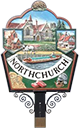 Clerk to the Council: Usha Kilich Northchurch Parish Council116D High StreetNorthchurchHP4 3QNTel./Fax. 01442 876911  email: northchurch.parishcouncil@zen.co.uk EXTRAORDINARY NORTHCHURCH PARISH COUNCIL MEETINGTo Councillors:Gordon Godfrey	ChairJon Clarke		Vice ChairBeryl EdwardsNeil PocockSue ReesLara Pringle	Peter HolditchMark SomervailYou are requested to attend a virtual meeting of the council to be held on 6th July 2020 at 2 P.M. The meeting will be held on The Green Merling Croft HP4 3XBThe agenda is below.Yours sincerelyUsha KilichClerk to the Council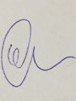 Dated this day 1st July 2020Public attendance and participation.Members of the public may attend these online meetings by providing an email address to the Clerk on northchucurch.parishcouncil@zen.co.uk . Up to 15 minutes will be available for public participation. An individual may speak for no more than 3 minutes. If you have a specific issue, please outline it in your email which the clerk will forward to all councillors. The Clerk will send you an email explaining how to join the meeting.  After joining, please keep your microphones muted unless invited to talk by the Chair.                                                                   AGENDAEX01/20	APOLOGIES FOR ABSENCE		To receive apologies for absenceEX02/20	DECLARATIONS OF INTEREST 		To declare an interest linked to any item on the agendaEX03/20	Public Participation allowed 15 minutesEX04/20	MINUTESTo approve the minutes of the meeting of 22nd June 2020 and matters arising from previous meeting that are not included as an agenda item below	EX05/20	Annual Governance and Accountability Return 2019/20	EX06/20	Web Content Accessibility Guidelines (WCAG)EX07/20	DATE OF NEXT MEETINGThe next meeting will be held on the 10th August 20 by Virtual Meeting at 7.30pm.